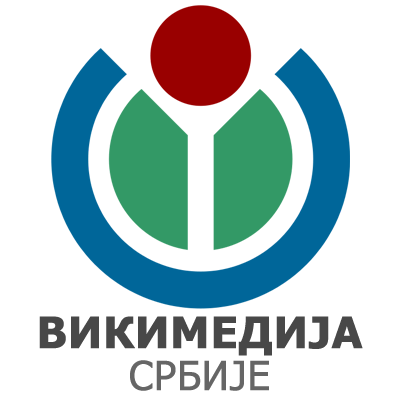 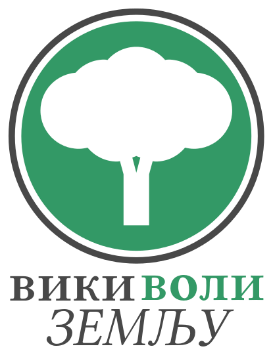 Отварање изложбе „Вики воли Земљу“ у Краљеву22.-26. септембар 2014.Београд, 19. септембар 2014.Изложба "Вики воли Земљу" стигла је и до Краљева. Поред две успешне изложбе иза себе, Викимедија Србије наставља да промовише слободно знање и подиже свест о значају доступности слободног садржаја на интернету. У понедељак, 22. септембра од 18 часова, испред свечане сале Градске управе Краљева, одржаће се отварање још једне у низу изложби победничких фотографија такмичења Вики Воли Земљу (Wiki loves Earth). Изложба ће трајати пет дана.Још једном ће Викимедија Србије окупити љубитеље фотографија и слободне културе. Такмичење је трајало месец дана а инспирисано је фото конкурсом сличног концепта "Вики воли Споменике" које је тренутно у току. Од 15. јуна до 15. јула прикупљено је близу 900 фотографија које је послало 40 учесника. Трочлани жири који су чинили стручњаци из области фотографије, Горан Секулић, помоћник директора Завода, Милорад Кличковић, виши стручни сарадник Дејан Вукићевић, фотограф, одредио је 20 најбољих ауторских фотографија које ћете имати прилику да видите на овој изложби."Можемо поносно да кажемо да су иза нас две успешне изложбе и да нас очекује трећа. Овог пута у сарадњи са Културним центром Рибница, организујемо изложбу у Краљеву. Овом приликом позивамо све заинтересоване да нам се придруже и посете изложбу победничких фотографија. Подизање свести о слободном садржају на интернету је од изузетног значаја. Када су фотографије у питању, поред овог такмичења, Викимедија организује и "Вики воли Споменике" које је тренутно у току и траје до 30. септембра. Идеја јесте да се повећа фундус Викимедијине оставе повећавањем броја како фотографија заштићених природних добара тако и фотографија непокретних културних добара.", рекли су из канцеларије Викимедије Србије.Вики Воли Земљу је глобално фото такмичење које се ове године први пут организовало у Србији. Циљ конкурса је подстицање учесника да својим доприносом обогате мултимедијалну базу природних добара Србије, којих у нашој земљи има преко 450 заведених. Све фотографије се објављују на Викимедијиној мултимедијалној остави (Wikimedia Commons) и доступне су под Creative Commons лиценцом. Такмичење је организовала Викимедија Србије у сарадњи са Заводом за заштиту природе.
Викимедија Србије је невладино, нестраначко и непрофитно удружење, чији су циљеви промоција и подржавање стварања, сакупљања и умножавања слободног садржаја на српском језику искључиво на непрофитан начин, као и идеје да сви људи имају једнак приступ знању и образовању.Фотографије са досадашњих изложби можете погледати овде.
Контакт:Ивана Маџаревић060/74-54-773Викимедија Србијеrs.wikimedia.orgkancelarija@vikimedija.org